Catrine Early Childhood CentreHome Learning Timetable Ideas – Friday 27th March 2020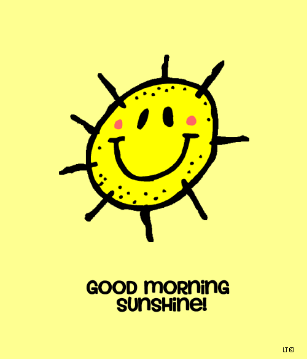 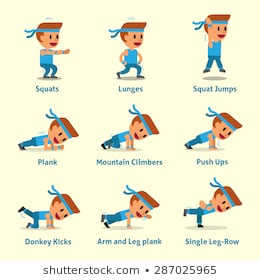          9am – Joe wicks/morning walk/own exercises10AM POST – by Leoni 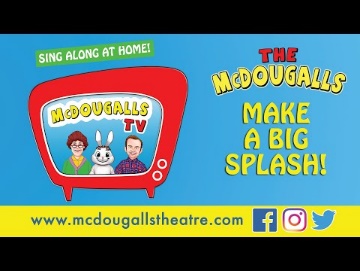 11am - McDougalls TVPARTY TIME www.mcdougallstheatre.com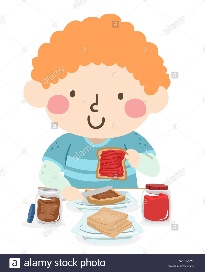 12pm – Help to prepare your own lunch! Spreading, pouring, chopping etc and then eat it  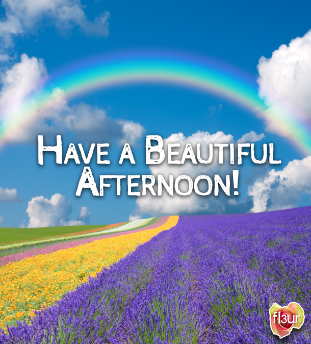 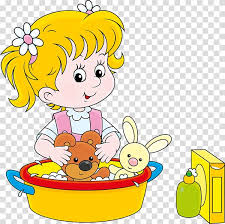           1pm –Water play in the garden – why not take a basin of water out and explore things that float/sink, add bubbles, wash some of your toys?Hours of fun! 2PM POST – by Rena/Michelle3pm – 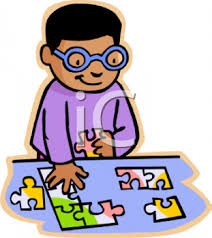 Table top activities, jigsaws, drawing, cutting, buildingHAVE A GREAT WEEKEND AND    STAY SAFE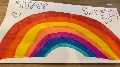 